MONDAYTUESDAYWEDNESDAYTHURSDAYFRIDAY2Pray all staff as they plan for the year ahead3 Pray our new reception pupilsand Mr Wakefield4 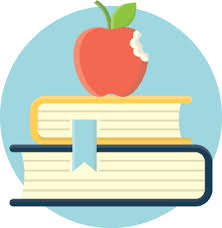 Pray for all the pupils in our school5Pray for the new families joining our school6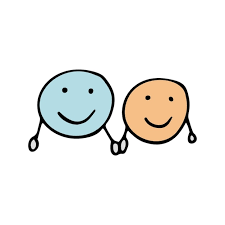 Pray for friendships, fun and happiness9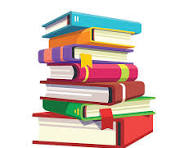 Pray for International Literacy Day and all those who inspire us10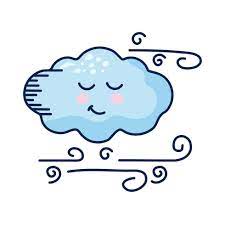 Pray for Air Class and  Mrs Dawson11Pray for the midday staff12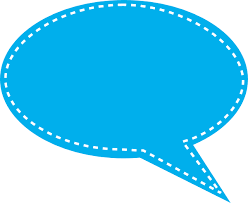  Talk to God and tell him your worries13Pray Mrs Sharples and give thanks for help 16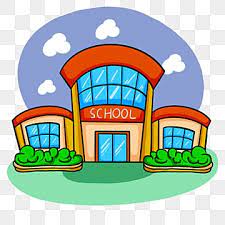 Thank God for our beautiful school17Pray for Water Class and Mr Jowett18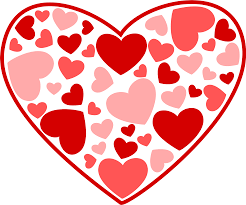 Pray for Mrs Barber and Mrs Dawson19Pray for family members20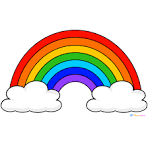 Thank God for his creation23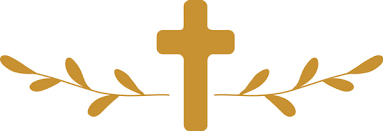 The Lord’s Prayer24Pray for anyone in our community who is ill25Pray for the Governors who support our school26Pray for year 6 as they begin to choose their High School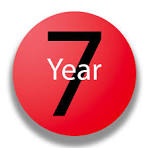 27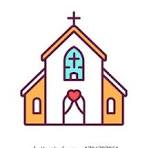 Pray for all the members of church parish28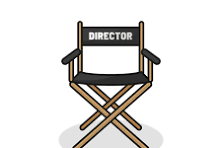 Pray for Mr Penn our Director of Education29Pray for St Michael and All Angels30Pray for our sport’s coaches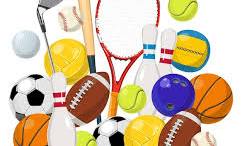 31Let us give thanks for the month we have hadPrayer Calendar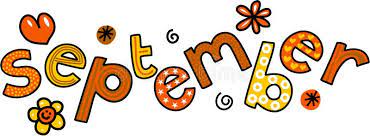 